		Glenda Gonzalo ValenciaCareer Objective:To be a part of a prestigious company that offers a challenging and rewarding work positionPersonal Details:Nationality		:	FilipinoWork Experiences:DohaSpecializes in manpower supply, interior design, interior fitout and contracting worksPosition: Admin Assistant/  Marketing				April 13, 2016 to presentDuties & Responsibilities Identifies business client prospects by reading telephone and zip code directories and other prepared listings and create a database for referenceWriting marketing emails & then sending them to clients & sales prospectsCalls prospective clients by operating telephone equipment, automatic dialing systems, and other telecommunications technologies Influences clients to acquire services i.e. manpower supply and interior fit out works and to give service and product information and price quotations.Secures information by completing data base backups and submit daily reports Maintains operations by following policies and procedures; reporting needed changes.May be called upon to assist with special projects and assume responsibility for the development, administration, and promotion of specific projects, as required                                   OMEGA INTERGRATION, PTE LTDBukit Batok Street 22, #03-02, Singapore 659592Systems integration solution provider for telecommunication, fire and gas detection systemsPosition: Administrative Assistant 		April 1, 2012 to March 31, 2016Duties & Responsibilities Primary phone coverage  Sort and distribute incoming mail Identifies prospects by reading telephone and zip code directories and other prepared listings Calls prospective customers by operating telephone equipment, automatic dialing systems, and other telecommunications technologies Influences customers to acquire services i.e. manpower supply and interior fitout works and to give service and product information and price quotations. Secures information by completing data base backupsMaintains safe and clean working environment by complying with procedures, rules, and regulations set by the office. Maintains operations by following policies and procedures; reporting needed changes. May be called upon to assist with special projects and assume responsibility for the development, administration, and promotion of specific projects, as requiredNIP ASIA LTD			209 Woodlands Ave 9, Singapore 738959Manufacturer of plastic carrier tape and plastic products for electronics industryPosition: Admin Assistant/ Document Controller	     Apr 14, 2010 to Mar 31, 2012Duties & Responsibilities Produces information by transcribing, formatting, inputting, editing, retrieving, copying and transmitting text or dataOrganizes work by reading and routing correspondence collecting information, initiating telecommunicationsMaintains department schedule by maintaining calendars for department personnel, arranging meetings, conferences, teleconferences and travelCompletes requests by greeting customers, in person or in the telephone, answering or referring inquiriesMaintains customer confidence and protects operations by keeping information confidential.Prepares reports by collecting information.Maintains professional and technical knowledge by establishing personal networks				HOME AND OFFICE			5 Lower Kent Ridge Rd, Singapore 119074Specializes in designing, developing and manufacturing for high quality stationery.Position: Admin Assistant/ Document Controller  	Apr 25, 2008 to Mar 12, 2010Duties & Responsibilities:Primary phone coverageOversee all aspects of orders including inventory and maintenance of inventory for deliveries of stationeryAssist with bookkeeping/ accounting functions if needed appropriateAssist co workers in creating a system for responding to telephone and written requests for warehousing industry informationBe familiar with functions of operations manager so as to enable him/ her to assume the duties in his/ her absenceResponsible for the daily management in the absence of the senior members.Ensuring that all areas are clean and adhere to the company’s clear floor policy and Health and Safety requirements.May be called upon to assist with special projects and assume responsibility for the development, administration, and promotion of specific projects, as required			ePLDT VENTUSLV Locsin, 6752 Makati Ave, Makati, 1226 Metro Manila, PhilippinesA telecommunications solutions provider which operates eight customer contact  centerPosition: Admin Assistant/ Technical Support         	Dec 4, 2006 to Jan 14, 2009Duties & Responsibilities:Keeps desktops, laptops, printers and softphones operational by following manufacturer instructions and established proceduresSecures information by completing database backups through installed softwareMaintains office supplies inventory by checking stock to determine inventory levelAnticipating needed office supplies, placing and expediting orders for supplies, verifying receipts of suppliesProvide historical reference by utilizing filing of systems of deliveries of supplies. Maintains technical knowledge by constant updates, reading secretarial publicationsContributes team effort by accomplishing related results are needed.Education:		University of San Carlos 		Law Bldg., Pelaez cor Sanciangko St, Cebu City, Philippines	Bachelor of Science in Business Administration 	October 2006Technical Skills:MS Office, Word, Publisher, Excel, PowerpointBasic troubleshooting for wireless and wired internet connectionAmadeus/ Sabre SoftwareSkills:Motivated, driven and focused on achieving in a fast paced graduate media sales environment.Resilient and having an ability to deal with rejection.Have a competitive attitude and can thrive under pressure.Well organised, eager to learn and pro-active.Excellent communication & presentation skills.Able to work alone without supervision and as part of a successful media teamMedia savvy, articulate and well presented.Having the necessary drive and enthusiasm required for a tough competitive industry.
Job Seeker First Name / CV No: 1802076Click to send CV No & get contact details of candidate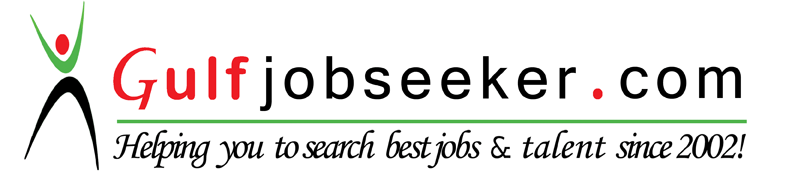 